ДЛЯ  МЕНЯ  ОНИ  ГЕРОИ                                                                 НИКТО  НЕ  ЗАБЫТ  -                                                                          НИЧТО НЕ  ЗАБЫТО.    Нынешнее молодое поколение переосмысливает историю, историю последней войны - Великой Отечественной. А в сердце старшего поколения это слово - незаживающая рана. Это  оборванные в самом начале мечты о будущей профессии, ожидание длинной и счастливой жизни. Это последнее пожатие руки, последний поцелуй, последний взгляд близкого, самого дорогого человека… Война  ворвалась в сердце нашего народа как осколок. Затмила солнечное небо дымом пожаров, стала болью невыносимой от черных похоронок, которые тысячами приходили каждый день. Сколько крови пролито! Сколько слез выплакано! Родная земля стала сплошным пожарищем; « плакали росами травы, падали черные деревья, стон раскидывался стоголосым эхом».       Война уничтожает, разрушает… Война не подвиг, не как геройство, а как проверка на человечность, просто как жизнь, пусть неимоверно тяжелая. Люди бьются за свои идеи, защищают интересы, убивая друг друга. В этой войне  каждый считает, что он прав, и тот, кто мыслит по-другому, в секунду становится врагом. Человек в подобных обстоятельствах  и пылинка, и персона. Человек - это то, что нельзя предсказать заранее, это изменение состояния его души, его мысли нельзя спланировать и управлять ими. Тысячи людей прошли сквозь горнило войны, испытали ужасные мучения, но они выстояли и победили. Победили в самой тяжелой из всех войн, перенесенных до сих пор человечеством. И живы еще те люди, которые в тяжелейших боях защищали Родину. Война  в их памяти всплывает самым страшным горестным воспоминанием. Но она же напоминает им о стойкости, мужестве, дружбе и верности. Многие люди  прошли эту страшную войну.  Многие из них погибли, многие получили тяжелые увечья, многие уцелели в огне испытаний. Вот  почему они  вновь и вновь рассказывают о том, что стало не только их личной болью, но и трагедией всего поколения. Они просто не могут уйти из жизни, не предупредив людей об опасности, которую несет забвение уроков прошлого.  У меня и дедушка, и прадед участвовали в этой страшной войне, для меня они герои, которые защищали нашу Родину и нас.  Я расскажу о моих земляках, о героях из глубинки России. 		               Попов Дмитрий Тимофеевич родился девятнадцатого сентября тысяча девятьсот восемнадцатого года в станице Павловская ныне Алексеевского района Волгоградской области в крестьянской семье. Окончил Урюпинский  сельскохозяйственный техникум. Был призван в ряды Красной Армии в тысяча девятьсот тридцать седьмом году. Участвовал в боях с японскими милитаристами на реке Халхин-Гол (Монголия) в тысяча девятьсот тридцать девятом году, а в тысяча девятьсот сорок первом году окончил курсы младших лейтенантов. 
 Член ВКП (б)/КПСС с тысяча девятьсот тридцать четвертого года. Попал на фронт в декабре тысяча девятьсот сорок второго года  на Великую Отечественную войну. В тысяча девятьсот сорок втором году окончил курсы «Выстрел». Он стал командиром батальона пятьсот пятидесятого стрелкового полка,(сто двадцать шестая стрелковая дивизия,пятьдесят первая  армия,четвертый  Украинский фронт) кандидат в члены ВКП (б) капитан Дмитрий Попов особо отличился в бою за город Мелитополь Запорожской области Украины. Девятнадцатого октября тысяча девятьсот сорок третьего года вверенный капитану Д.Т.Попову  стрелковый батальон отразил восемь вражеских контратак, уничтожив одиннадцать танков и бронемашин противника.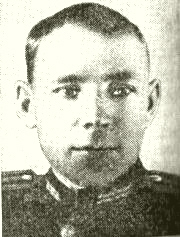  Указом  Президиума Верховного Совета СССР от первого ноября тысяча девятьсот сорок третьего года за образцовоевыполнение боевых заданий командования на фронте борьбы с немецко-фашистским захватчиками и проявленные при этом мужество и героизм капитану Попову Дмитрию Тимофеевичу присвоено звание Героя Советского Союза с вручением ордена Ленина и медали «Золотая Звезда». После  войны Д.Т. Попов продолжал службу в армии. В тысяча девятьсот сорок седьмом году он окончил Военную академию имени М.В. Фрунзе, а в тысяча девятьсот пятьдесят восьмом году – Высшие академические курсы при Военной академии Генерального штаба. С тысяча девятьсот семьдесят второго года полковник Д.Т. Попов   ушёл в запас. Жил в Москве. До ухода на заслуженный отдых работал в издательстве «Планета». Умер шестнадцатого февраля тысяча девятьсот девяностого года, похоронили его  на Троекуровском кладбище в Москве. Награждён орденом Ленина, орденами Красного Знамени, Суворова 3-й степени, Александра Невского, Отечественной войны 1-й степени, Красной Звезды, медалями.   	                                                                                                                                                  А вот еще герой Великой  Отечественной войны. Чепрунов Григорий Северьянович. Он родился седьмого февраля тысяча девятьсот седьмого года на хуторе Черкесовский ныне Алексеевского района Волгоградской области в семье крестьянина. Окончил восемь классов. Работал в колхозе. Был призван в ряды Красной Армии с тысяча девятьсот двадцать девятого года, член ВКП (б)/КПСС с тысяча девятьсот тридцать первого года.  А в  тысяча девятьсот тридцать втором году окончил Ленинградскую пехотную школу, в тысяча девятьсот тридцать шестом году -  поступил на курсы «Выстрел». Тоже участвовал  в Великой Отечественной войне с июня тысяча девятьсот сорок первого года. С тысяча девятьсот сорок третьего года  стал  командиром тысяча сто третьего  стрелкового полка триста двадцать восьмой стрелковой дивизии. Особо отличился в боях за освобождение Польши и при форсировании реки Вислы. В ночь на пятнадцатое января тысяча девятьсот сорок пятого года полковник Чепрунов умело организовал форсирование полком Вислы и захват плацдарма в районе населенного пункта Дзеканув (южнее города Хотомув, Польша). Третий батальон на плечах отступающего противника вырвался вперед и захватил плацдарм. С первыми десантниками переправился и командир полка. Отразив первые контратаки, полк Чепрунова к вечеру прочно закрепил за собой плацдарм. На рассвете следующего дня полк отразил мощную контратаку противника, поддержанную тридцатью танками, бронемашинами. По приказу командира полка артиллеристы выкатили орудия на прямую наводку и открыли внезапный огонь с короткой дистанции. К вечеру полк Чепрунова, развивая наступление, ушел далеко от Вислы. Начальник штаба представил итоговую сводку первого дня наступления: подбито семь танков, семнадцать бронемашин и самоходок, одиннадцать орудий,уничтожено две роты пехоты противника. 
        Указом Президиума Верховного Совета СССР от шестого апреля тысяча девятьсот сорок пятого года за образцовое выполнение боевых заданий командования на фронте борьбы с немецко-фашистскими захватчиками и проявленные при этом мужество и героизм, полковнику Чепрунову Григорию Северьяновичу присвоено звание Героя Советского Союза с вручением ордена Ленина и медали «Золотая Звезда». После войны продолжил службу в армии. Участник Парада Победы в июне тысяча девятьсот сорок пятого года, а в тысяча девятьсот пятидесятом окончил курсы «Выстрел». С тысяча девятьсот пятьдесят седьмого года  ушёл  в запас. Жил и работал в городе Новоаннинский Волгоградской области. Скончался двадцать второго февраля тысяча девятьсот семьдесят девятого года. 
        Награжден  двумя орденами Ленина, четырьмя орденами Красного Знамени, орденами Суворова 3-й степени, Александра Невского, Красной Звезды, медалями, иностранным орденом. В хуторе Шарашенский Алексеевского района установлен памятник. 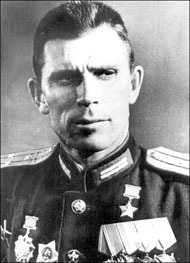         Великая Отечественная война оказала на общественное сознание огромное влияние - это чувство ответственности за судьбу родины, раскрепощения, свобода перед лицом опасности и смерти позволили посмотреть правде в глаза и увидеть, что не все так хорошо и справедливо в стране.          Я восхищаюсь подвигами наших земляков, потому  что они защищали  нас и нашу Родину, были готовы на всё, только чтобы их жены, дети, матери, внуки, правнуки никогда не видели той страшной войны и не испытывали той боли, которую испытали они и пронесли с собой до конца своих дней. Я преклоняюсь перед всеми героями, которые погибли и которые смогли вернуться к себе домой, в нашем крае очень мало осталось в живых тех, кто участвовал в Великой Отечественной войне.  Давайте с уважением и чувством долга относиться к ним, так как они смогли сберечь для нас нашу Родину. 